MEMORANDUM / COFNODThe Vale of Glamorgan CouncilRegeneration & PlanningDock Office, Barry Docks, Barry, CF63 4RT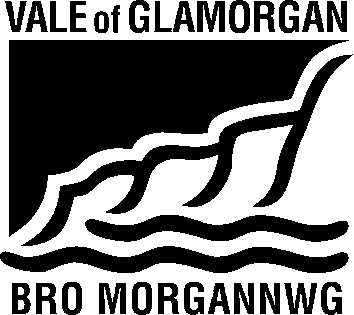 To / I:Steve ButlerFrom / Oddi Wrth:Housing Strategy,Civic Offices,Holton Road,BarryDept / Adran:Regeneration and PlanningMy Ref / Fy Cyf:P/DC/LC/SDB/2017/00746/RESDate / Dyddiad:5 September 2017Tel / Ffôn:(01446) 709433Tel / Ffôn:(01446) 709433Subject / Testyn:	Planning Application No. 2017/00746/RES (SDB)	Location : Land off Cardiff Road/Cross Common Road, Dinas Powys	Proposal : Approval of all matters reserved. Thank you for the opportunity to comment on these proposals.We have examined the revised plans and are satisfied that they now meet the Council’s affordable housing requirements.Regards,P. TomsHousing Solutions and Supporting People Team Leader